SECTION 7:  COMPARING SOILS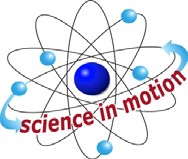 LABINTRODUCTIONWestminster CollegePermeability is the soil or rocks’ ability to let water flow through.  Whether water runs off the land into gutters or rivers, or is absorbed into the soil depends on the land’s slope, the side and shape of the particles in the soil, and how tightly packed the particles are.Water absorbed into the soil remains available to plants as ground water. Less erosion occurs when water is absorbed into the ground.ASSESSMENT ANCHORS ADDRESSEDS4.A.2.2	Identify appropriate instruments for a specific task and describe the information the instrument can provide.S4.C.1.1	Describe observable physical properties of matter.S4.A.3.3	Identify and make observations about patterns that regularly occur and reoccur in nature.S4.D.1.2	Identify the types and uses of Earth’s resources.PURPOSEStudents will test soils for permeability through a series of activities.MATERIALSTeacher provides items marked with *Westminster College SIM	Page 1For Each Pair of StudentsFor Each Pair of StudentsFoam cupLoam, clay, humusPencils*Plastic traysWaterVials with lidsworksheets1 spring scale (0-500g)